Try Orienteering: Saxons Orienteering Club welcome beginners to a Summer Park Series event at  on Thursday 14 July. Location: Mote Park  School Lane Maidstone  ME15 8DXCar Park in SE corner of Mote ParkThere will be 2 courses:2.5km courses for beginners and juniors.5 km course for intermediate orienteers.Courses:  The map is 1:10000 and the terrain will be park and woodland of .Registration from 6.30pmCost: Adults £3 Juniors £1 dibber hire £1MORE INFORMATION on the Events section of www.saxons-oc.org  ENTRY INFORMATION: Enter on the day.  Please e-mail  on development@saxons-oc.org to reserve a map. This will give us an idea of how many maps to print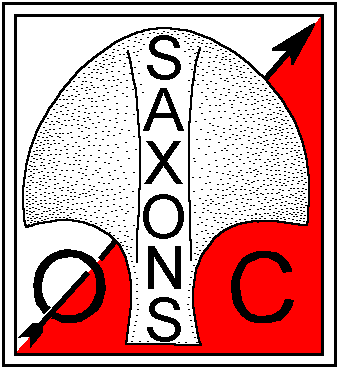 Saxons Orienteering ClubSUMMER PARK SERIESThur 14  July 6.30-7.30pm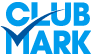 